**SEND YOUR PHOTOS TO YOUR CLASS TEACHER VIA THE EVIDENCE ME APP!*Phonics:Geraldine Giraffe teaches the qu sound: https://www.youtube.com/watch?v=mYGGk0MH_xQ Read/sound talk words: quack quit quiz quad quaff liquid quickRead/write: Can a duck quack? Can a hen peck? The quiz is on. Phonics:Geraldine Giraffe teaches the sh sound: https://www.youtube.com/watch?v=nx2Tf9TE1bc Play buried treasure game (real words go in the chest and nonsense words go in the trash) Words: ship shop shell fish cash bash rush bush gush kish lishRead caption: The shop has no fish. Phonics:Geraldine Giraffe teaches the sh sound: https://www.youtube.com/watch?v=nx2Tf9TE1bc Play buried treasure game (real words go in the chest and nonsense words go in the trash) Words: ship shop shell fish cash bash rush bush gush kish lishRead caption: The shop has no fish. Phonics:ICT games blending bingo:https://www.ictgames.com/mobilePage/bingoOriginal/index.html Play the bingo game and write down words for chn to cross off their boards. Choose any of the phase 2/3 sounds previously covered. Phonics:Geraldine Giraffe teaches the ch sound: https://www.youtube.com/watch?v=OyrYDitif1o Read/sound talk words: chin chip chick chill rich such Read/write: We can be rich. He has fish and chips. Phonics:Alphabet song and letter name practice: https://www.youtube.com/watch?v=XC6wQQHo8uU Write ‘I can’ sentences.I can hop. I can run. I can kick. Literacy:Read 5 books from the Oxford Owl website. (1 per day) Create characters/puppets from the story ‘The Foggy Foggy Forest’ and retell familiar stories. https://www.youtube.com/watch?v=SjnNBoRZTZE The world: Look at and explore different castles online – what are the features of castles? Do they all look the same? What are they made from?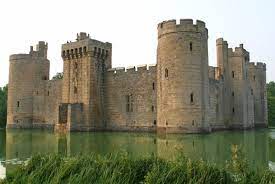 Home Learning!  5/1/21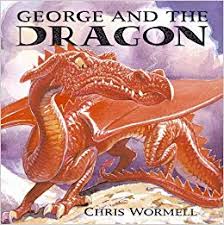 Theme: Castles, Knights and DragonsHave a look at our main story this half term-https://www.youtube.com/watch?v=IA9nAvl8uuw  Home Learning!  5/1/21Theme: Castles, Knights and DragonsHave a look at our main story this half term-https://www.youtube.com/watch?v=IA9nAvl8uuw  Home Learning!  5/1/21Theme: Castles, Knights and DragonsHave a look at our main story this half term-https://www.youtube.com/watch?v=IA9nAvl8uuw  Literacy: Write some sentences about your Christmas holidays. Use this sentence starter; I went…Physical Development: 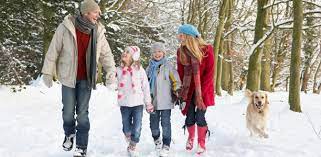 Go on a winter walk and take photos of weather/seasonal changes. Describe them. Travel in different ways e.g. skipping, hopping, jumping etc. Physical Development: Go on a winter walk and take photos of weather/seasonal changes. Describe them. Travel in different ways e.g. skipping, hopping, jumping etc. Physical Development: Go on a winter walk and take photos of weather/seasonal changes. Describe them. Travel in different ways e.g. skipping, hopping, jumping etc. Physical Development: Go on a winter walk and take photos of weather/seasonal changes. Describe them. Travel in different ways e.g. skipping, hopping, jumping etc. Art and Design: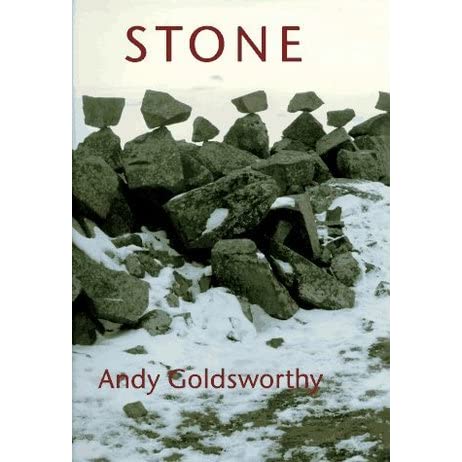 Look at Andy Goldsworthy stone art – can you create a sculpture with stone/rock or pebbles? https://www.redtedart.com/kids-get-arty-andy-goldsworthy/ 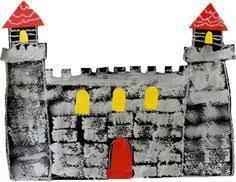 Can you print a castle picture or design? Art and Design:Look at Andy Goldsworthy stone art – can you create a sculpture with stone/rock or pebbles? https://www.redtedart.com/kids-get-arty-andy-goldsworthy/ Can you print a castle picture or design? Maths:Session 1 and Activity:https://whiterosemaths.com/homelearning/early-years/alive-in-5-week-1/ Maths:Session 2 and Activity:https://whiterosemaths.com/homelearning/early-years/alive-in-5-week-1/ Maths:Session 2 and Activity:https://whiterosemaths.com/homelearning/early-years/alive-in-5-week-1/ Maths:Session 3 and Activity: https://whiterosemaths.com/homelearning/early-years/alive-in-5-week-1/ Maths:Session 4 and Activity:https://whiterosemaths.com/homelearning/early-years/alive-in-5-week-1/ Maths:Session 5 and Activity: https://whiterosemaths.com/homelearning/early-years/alive-in-5-week-1/ 